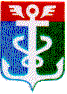 РОССИЙСКАЯ ФЕДЕРАЦИЯПРИМОРСКИЙ КРАЙ
 КОНТРОЛЬНО-СЧЕТНАЯ ПАЛАТА
 НАХОДКИНСКОГО ГОРОДСКОГО ОКРУГА692900 Приморский край, г.Находка, Находкинский пр-т,14тел.(4236) 69-92-89, 69-21-48 E-mail: ksp@ksp-nakhodka.ruЗАКЛЮЧЕНИЕКонтрольно-счётной палаты Находкинского городского округа по результатам проверки отчёта администрации НГО об исполнении местного бюджета за 1 полугодие 2021 года.I. Общие положения.Исполнение бюджета Находкинского городского округа в 1 полугодии 2021 года осуществлялось в соответствии с решением Думы Находкинского городского округа от 17.12.2020 № 754-НПА «О бюджете Находкинского городского округа на 2021 год и плановый период 2022 и 2023 годов» (в редакции от 28.04.2021 № 826-НПА), согласно которому доходы на 2021 год были предусмотрены в сумме 4 121 877,33 тыс. рублей, расходы – 4 504 052,43 тыс. рублей, дефицит бюджета – 382 175,10 тыс. рублей.Отчёт об исполнении бюджета Находкинского городского округа за 1 полугодие 2021 года представлен в Контрольно-счётную палату Находкинского городского округа администрацией Находкинского городского округа 30.07.2021г. (вх. № 07.2021/132) согласно ст. 264.2 Бюджетного Кодекса РФ в срок, установленный ст.27 решения Думы НГО от 09.08.2017 № 1217-НПА «О бюджетном процессе в Находкинском городском округе».Годовые показатели расходной части бюджета Находкинского городского округа по отчёту за 1 полугодие 2021 года увеличены на 489,67 тыс. рублей, относительно решения Думы НГО от 28.04.2021 № 826-НПА. Плановые назначения и исполнение бюджета за 1 полугодие 2021г. представлены в таблице 1:Таблица 1                                                                                                                                      тыс. рублейАнализ исполнения бюджета НГО за 1 полугодие 2021 года, в сравнении с исполнением за 1 полугодие 2020 года, представлен в таблице 2:Таблица 2                                                                                                                                       тыс. рублейЗа отчётный период 2021 года в доходы местного бюджета поступило 1 931 139,84 тыс. рублей, что на 32 781,14 тыс. рублей больше, чем за аналогичный период прошлого года. Кассовые расходы увеличились на 137 501,59 тыс. рублей и составили 2 058 936,14 тыс. рублей. Дефицит местного бюджета за 1 полугодие 2021 года составил 127 796,30 тыс. рублей.По данным отчёта об исполнении бюджета, муниципальный долг на 01.07.2021г. отсутствует. II. Исполнение доходной части местного бюджета.За 1 полугодие 2021 года в доходы местного бюджета поступило 1 931 139,84 тыс. рублей, исполнение к году составило 46,85%.Поступление доходов в 1 полугодии 2021 года увеличилось на 32 781,14 тыс. рублей, по сравнению с аналогичным периодом 2020 года.Собственные доходы за 1 полугодие 2021 года (налоговые и неналоговые) поступили в сумме 1 011 961,52 тыс. рублей, что на 36 865,29 тыс. рублей больше, чем за соответствующий период 2020 года. Процент исполнения к году - 48,51. За 1 полугодие 2020 года собственные доходы поступили в сумме 975 096,23 тыс. рублей.Налоговые и неналоговые доходы в структуре доходов составили 52,40%, за аналогичный период 2020 года – 51,37%.Безвозмездные поступления в 1 полугодии 2021 года составили 919 178,32 тыс. рублей, что на 4 084,15 тыс. рублей меньше, чем за соответствующий период 2020 года. Исполнение к году - 45,15%, и в структуре доходов безвозмездные поступления составили 47,60%.  В первом квартале 2020 года безвозмездные поступления составляли 923 262,47 тыс. рублей, что в структуре доходов составляло 48,63%.Налоговые доходыНалоговые доходы в структуре всех доходов составили 43,67% и исполнены на 49,11% к году, при годовых назначениях 1 717 028,00 тыс. рублей поступило 843 315,66 тыс. рублей, в том числе по видам налогов (таблица 3):				Таблица 3                                                                                                                                        тыс. рублей                                                 В структуре собственных доходов налоговые платежи занимают наибольший удельный вес – 83,33%, в том числе наиболее крупные местные налоги: налог на доходы физических лиц - 60,85%, земельный налог - 12,32%, налоги на совокупный доход - 6,69%. План по налоговым доходам выполнен на 49,11% к годовым назначениям. В 1 полугодии 2021 года перевыполнен годовой план по единому налогу на вмененный доход на 2 251,26 тыс. рублей или 8,32% к плану и по налогу, взимаемому в связи с применением патентной системой налогообложения на 9 921,63 тыс. рублей или 46,32%. При этом, изменениями, утвержденными решением Думы НГО от 30.06.2021 №  877-НПА, плановые назначения по налогам на совокупный доход увеличены на 4 500,00 тыс. рублей, в том числе: по единому налогу на вмененный доход на 1 500,00 тыс. рублей и по налогу, взимаемому в связи с применением патентной системой налогообложения на 3 000,00 тыс. рублей. По сравнению с аналогичным периодом 2020 года получено налогов больше на               44 365,71 тыс. рублей, в основном за счет увеличения поступлений налога на доходы физических лиц (на 40 361,77 тыс. рублей). Неналоговые доходы.Неналоговые доходы поступили в сумме 168 645,86 тыс. рублей (45,69% к плану), в том числе по видам доходов (таблица 4):Таблица 4						                                                         тыс. рублейЗа 1 полугодие 2021 года поступление неналоговых доходов снизилось на 7 500,41 тыс. рублей (4,26%), по сравнению с аналогичным периодом прошлого года. В разрезе неналоговых доходов наибольший удельный вес в собственных доходах составляют «Доходы от имущества, находящиеся в государственной и муниципальной собственности» - 11,13%. За 1 полугодие 2021 года сумма поступлений этой группы доходов уменьшилась, по сравнению с аналогичным периодом 2020 года (на 1 958,90 тыс. рублей). В прошлом году эти доходы составляли 11,76% собственных доходов бюджета НГО.Также, снизилось поступление доходов от продажи материальных и нематериальных активов на 12 459,03 тыс. рублей, от штрафов, санкций, возмещения ущерба на 1 589,33 тыс. рублей. При этом, процент исполнения годовых назначений поступлений от штрафов за 1 полугодие 2021 года составил 277,36.В то же время, увеличились платежи за негативное воздействие на окружающую среду на 5 113,38 тыс. рублей, доходов от оказания платных услуг и компенсации затрат государства на 209,34 тыс. рублей и прочих неналоговых доходов на 3 184,12 тыс. рублей. Анализ прочих неналоговых доходов, в сравнении с 2020 годом, представлен в таблице 5. Таблица 5тыс. рублейБезвозмездные перечисления.Решением Думы Находкинского городского округа от 28.04.2021 № 826-НПА на 2021 год доходы по группе «Безвозмездные поступления» предусмотрены в объёме                          2 035 756,33 тыс. рублей.   Фактически «Безвозмездные поступления» за отчётный период составили 919 178,32 тыс. рублей или 45,15% к годовому плану, что на 4 694,15 тыс. рублей меньше, чем за 1 полугодие 2020 года.Доля «безвозмездных поступлений» в общем объёме поступивших доходов составляет 47,60 %.В структуре безвозмездных поступлений из вышестоящего бюджета, основной удельный вес занимают средства в виде субвенций - 82,16% (755 203,43 тыс. рублей). 	Доходы по группе «Безвозмездные поступления» представлены в таблице 6.  Таблица 6                                                                                                                                          тыс. рублей                                                                             III. Исполнение расходной части местного бюджетаОсновные итоги исполнения местного бюджета по расходам за 1 полугодие 2021 года представлены в таблице 7:Таблица 7                                                                                                                                          тыс. рублей                   Плановые назначения расходов бюджета Находкинского городского округа на 2021 год по отчету об исполнении бюджета НГО за 1 полугодие 2021 года не соответствует плановым показателям, утвержденным решением Думы НГО от 28.04.2021 № 826-НПА на 489,67 тыс. рублей. Изменены показатели восьми разделов из десяти.Кассовое исполнение в 1 полугодии 2021 года составило 2 058 936,14 тыс. рублей или 45,71% к годовому плану, утверждённому решением Думы НГО от 28.04.2021 № 826-НПА. За 6 месяцев 2021 года расходов исполнено больше на 137 501,59 тыс. рублей, чем за аналогичный период 2020 года.  На низком уровне (меньше 45%) профинансированы расходы (к годовому плану по решению Думы НГО) по разделам:- «Национальная оборона» - 12,98%,- «Национальная экономика» - 32,85%,- «Жилищно-коммунальное хозяйство» - 37,06%,- «Культура и кинематография» -  41,29%,- «Социальная политика» - 36,28%.По разделу «Обслуживание государственного и муниципального долга» расходы в 1 полугодии 2021 года не производились.Структура расходов   Исполнение кассовых расходов за 1 полугодие 2021 года в сравнении с аналогичным периодом 2020 года представлено в таблице 8. Таблица 8По пяти разделам расходы увеличены по отношению к аналогичному периоду 2020 года, в том числе существенно увеличены по разделам: «Общегосударственные вопросы» - на 28 374,78 тыс. рублей, «Национальная экономика» - на 28 969,75 тыс. рублей, «Жилищно-коммунальное хозяйство» - на 64 417,11 тыс. рублей и «Физическая культура и спорт» - на 54 538,17 тыс. рублей. По пяти разделам расходы снижены.Использование ассигнований дорожного фондаРешением Думы НГО от 28.04.2021 № 826-НПА «О бюджете Находкинского городского округа на 2021 год и плановый период 2022 и 2023 годов» объем дорожного фонда на 2021 год определен в размере 432 810,90 тыс. рублей.Объем дорожного фонда в отчете за 1 полугодие 2021 года сформирован больше запланированных бюджетных ассигнований за счет увеличения поступлений неналоговых доходов в бюджет НГО на 12 529,80 тыс. рублей, и составляет 445 340,70 тыс. рублей.Использование средств дорожного фонда представлено в подразделе 0409 «Дорожное хозяйство (дорожные фонды)» раздела 0400 «Национальная экономика». За 1 полугодие 2021 года израсходовано средств дорожного фонда в размере 142 919,92 тыс. рублей (33,02% объема дорожного фонда, запланированного решением Думы НГО от 28.04.2021 № 826-НПА), в том числе на:- капитальный ремонт, ремонт и содержание автомобильных дорог общего пользования – 130 452,80 тыс. рублей;- обеспечение транспортной безопасности объектов автомобильного транспорта и дорожного хозяйства – 9 015,12 тыс. рублей;- иные работы (разработка и экспертиза проектно-сметной документации на строительство подъездных автомобильных дорог, проездов к земельным участкам, предоставленным на бесплатной основе гражданам, имеющих трех и более детей) – 3 452,00 тыс. рублей.Социально-культурная сфераРасходы на социально-культурную сферу, в соответствии с назначениями по решению Думы НГО от 28.04.2021 № 826-НПА, предусмотренные на 2021 год в сумме 3 104 557,19 тыс. рублей, представлены в таблице 10:Таблица 10                                                                                                                                    тыс. рублейКассовые расходы по разделам социально-культурной сферы составили 1 508 180,48 тыс. рублей, процент исполнения к плану года, утвержденного решением Думы НГО от 28.04.2021 № 826-НПА – 48,58%. По сравнению с аналогичным периодом 2020 года, расходов произведено больше на сумму 39 651,38 тыс. рублей.Расходы на социальную сферу в 1 полугодии 2021 года составили 73,25% в общем объёме произведённых расходов, за аналогичный период 2020 года расходы составляли 76,43%.Исполнение расходов местного бюджета за 1 полугодие 2021 года в рамках муниципальных программБюджет Находкинского городского округа по расходам на 2020 год был сформирован на 80,80% в структуре муниципальных программ. Объём исполненных расходов по муниципальным программам составил 1 671 398,57 тыс. рублей или 81,18% всех произведённых расходов за 1 полугодие 2021 года.Исполнение бюджета по программным и непрограммным расходам и их доля в общей сумме исполненных расходов бюджета НГО за 1 полугодие 2021 года по разделам представлены в таблице 11.Таблица 11                                                                                                                                    тыс. рублейПлановые назначения и исполнение бюджета НГО за 1 полугодие 2021 года в разрезе муниципальных программ (подпрограмм) представлены в таблице 12.Таблица 12			 тыс. рублейПлановые назначения по муниципальным программам на 2021 год по отчету, в сравнении с утвержденными решением Думы НГО от 28.04.2021 № 826-НПА, увеличены на 3 510,45 тыс. рублей. В то же время, план по непрограммным мероприятиям снижен на 3 020,78 тыс. рублей.Исполнение расходов на мероприятия муниципальных программ в 1 полугодии 2021 года составило 45,93 % к плановым назначениям, утвержденными решением Думы НГО от 28.04.2021 № 826-НПА. Непрограммные мероприятия за 1 полугодие 2021 года исполнены на 44,80% и составили 18,81% всех расходов (387 537,58 тыс. рублей).  IV. Муниципальный долг.Муниципальный долг по состоянию на 01.01.2021г. и на 01.07.2021г. отсутствовал. V. Анализ кредиторской задолженности.На 01.07.2021 года просроченная кредиторская задолженность отсутствует. На 01.07.2020 года просроченная кредиторская задолженность также отсутствовала.VI. Резервный фонд администрации Находкинского городского округа.Согласно решения Думы НГО от 17.12.2020 № 754-НПА, в разделе 0100 «Общегосударственные вопросы» по подразделу 0111 «Резервные фонды» были запланированы расходы в сумме 20 000,00 тыс. рублей.В соответствии с приложением «Отчет об использовании бюджетных ассигнований резервного фонда администрации Находкинского городского округа» к отчету об исполнении бюджета НГО за 1 полугодие 2021 года, из резервного фонда администрации городского округа произведены расходы в сумме 172,86 тыс. рублей на водоотводные мероприятия по распоряжению администрации НГО от 11.02.2021 № 47-р.	Выводы:1. Отчёт об исполнении бюджета представлен в Контрольно-счётную палату Находкинского городского округа администрацией Находкинского городского округа 30.07.2021г. (Распоряжение от 30.07.2021 № 359-р, сопроводительное письмо от 30.07.2021 исх. № 1.31-4115), что соответствует ст.27 решения Думы НГО от 09.08.2017 № 1217-НПА «О бюджетном процессе в Находкинском городском округе». Утверждённые решением Думы НГО на 2021 год от 28.04.2021 № 826-НПА «О бюджете Находкинского городского округа на 2021 год и плановый период 2022 и 2023 годов», плановые назначения по доходам составляют 4 121 877,33 тыс. рублей, по расходам - 4 504 052,43 тыс. рублей, дефицит бюджета - 382 175,10 тыс. рублей.Годовые показатели расходной части бюджета Находкинского городского округа по отчёту за 1 полугодие 2021 года увеличены на 489,67 тыс. рублей, относительно решения Думы НГО от 28.04.2021 № 826-НПА и составили 4 504 542,10 тыс. рублей. За отчётный период в доходы местного бюджета поступило 1 931 139,84 тыс. рублей.Доля налоговых и неналоговых доходов местного бюджета в общем объёме доходов составила 52,40% (1 011 961,52 тыс. рублей), безвозмездных поступлений из краевого бюджета – 47,60% (919 178,32 тыс. рублей).Кассовое исполнение расходов за отчетный период составило – 2 058 936,14 тыс. рублей. По всем разделам функциональной классификации расходов местный бюджет исполнен на 45,71% к годовому плану, утверждённому решением Думы НГО от 28.04.2021 № 826-НПА.      Наиболее полно к уточнённому годовому плану профинансированы расходы по разделам: «Общегосударственные вопросы» - 49,84%, «Национальная безопасность и правоохранительная деятельность» - 55,85%, «Образование» - 49,89%, «Физическая культура и спорт» - 59,49%. Остальные разделы профинансированы на низком уровне (меньше 45%).В отчётном периоде доля расходов на социально-культурную сферу составила 73,25% (1 508 180,48 тыс. рублей). Основные расходы (1 240 452,39 тыс. рублей) произведены по разделу «Образование».По итогам исполнения местного бюджета за 1 полугодие 2021 года превышение расходов над доходами составило 127 796,31 тыс. рублей.За 1 полугодие 2021 года израсходовано средств дорожного фонда в размере 142 919,92 тыс. рублей (33,02% объема дорожного фонда, запланированного решением Думы НГО от 28.04.2021 № 826-НПА).Объём исполненных расходов по муниципальным программам составил 81,19% или 1 671 398,56 тыс. рублей всех произведённых расходов за 1 полугодие 2021 года.Муниципальный долг по состоянию на 01.07.2021 года отсутствовал. Просроченная кредиторская задолженность по состоянию на 01.07.2021 года отсутствовала.За 1 полугодие 2021 года из резервного фонда администрации Находкинского городского округа использовано 172,86 тыс. рублей. Заключение.По результатам проверки отчёта об исполнении бюджета Находкинского городского округа за 1 полугодие 2021 года, а также на основании изложенных в настоящем заключении фактов, Контрольно-счётная палата Находкинского городского округа считает, что отчёт об исполнении бюджета Находкинского городского округа за 1 полугодие 2021 года в представленном виде может быть признан достоверным.Предложение:Контрольно-счетная палата Находкинского городского округа предлагает Думе Находкинского городского округа при рассмотрении проекта отчёта об исполнении бюджета Находкинского городского округа за 1 полугодие 2021 год учесть данное заключение. И.о. председателя Контрольно-счетной палаты Находкинского городского округа		                                              И. В. Карабанова	Наименование показателяБюджет на 2021 год,Решение Думы от 28.04.2021 № 826-НПАПлановые назначения на 2021 год по отчету за 1 полугодие 2021г.Отклонения(гр.3-гр.2)Исполнено в 1 полугодии 2021 года% исполнения к Решению Думы от 28.04.2021 № 826-НПА123456Доходы всего:4 121 877,334 121 877,330,001 931 139,8446,85-Собственные2 086 121,002 086 121,000,001 011 961,5248,51-Безвозмездныепоступления2 035 756,332 035 756,330,00919 178,3245,15Расходы4 504 052,434 504 542,10+489,672 058 936,1445,71Профицит (+), дефицит (-)-382 175,10-382 664,77-489,67-127 796,30 -Источники финансирования дефицита бюджета:382 175,10382 175,100,00127 796,30--получение кредитов405 000,00405 000,000,000,000,00-погашение кредитов-255 000,00-255 000,000,000,000,00-изменение остатков средств232 175,10232 175,100,00127 796,3055,04ПоказателиИсполнено в 1 полугодии2020 года% исполнения к решению ДумыИсполнено в 1 полугодии2021 года% исполнения к решению Думы Отклонения с 2020 годом (гр.4-гр.2)123456Доходы1 898 358,7044,541 931 139,8446,85+32 781,14Расходы1 921 434,5543,282 058 936,1445,71+137 501,59Профицит (+), дефицит (-)-23 075,85--127 796,30--104 720,45№НаименованиепоказателейНазначенона 2021 годРешение Думы 28.04.2021 № 826-НПАИсполнено на 01.07.2021г.%испол-ненияУд.вес  в собст-венныхдоходах (%)Исполненона 01.07.2020г.Отклонения с 2020г.(гр.4-гр.7)12345678Доходы собственные  (налоговые иненалоговые)2 086 121,001 011 961,5248,51100975 096,23+36 865,291    Налоговые, 1 717 028,00843 315,6649,1183,33798 949,95+44 365,71    в том числе:1.1Налог на доходы физических лиц1 242 309,00615 789,6349,5760,85575 427,86+40 361,771.2Акцизы по подакцизным товарам (продукции)26 053,0014 601,3056,041,4412 480,03+2 121,271.3Налоги на совокупныйдоход:74 405,0067 616,2490,886,6963 536,52+4 079,72-ЕНВД27 072,0029 323,26108,322,9058 112,54-28 789,28-ЕСХН13 715,007,770,060,003 329,94-3 322,17-патенты21 418,0031 339,63146,323,102 094,04+29 245,59-УСН12 200,006 945,5856,930,690,00+6 945,581.4Налоги на имущество:346 111,00132 307,4338,2313,07136 121,26-3 813,83-налог на имуществофизических лиц66 285,007 608,1311,480,757 309,30+298,83-земельный налог279 826,00124 699,3044,5612,32128 811,96-4 112,661.5Государственная пошлина28 150,0013 001,0646,181,2811 384,28+1 616,78№НаименованиепоказателейНазначено на2021 годРешение Думы 28.04.2021 № 826-НПАИсполнено на 01.07.2021г.%исп.к год. назна-чениямУд.вес в собст-венныхдоходах (%)Исполненона 01.07.2020г.Откло-нения с 2020г.(гр.4-гр.7)123456782Неналоговые доходы369 093,00168 645,8645,6916,67176 146,27-7 500,412.1Доходы от использования имущества, находящегося в государственной и муниципальной собственности262 423,00112 678,1842,9411,13114 637,08-1 958,90в том числе:Доходы в виде прибыли, приходящейся на доли в уставных (складочных) капиталах хозяйственных товариществ и обществ, или дивидентов по акциям, принадлежащих ГО0,0039,19--0,00+39,19Доходы, получаемые в виде арендной либо иной платы за передачу в возмездное пользование муниципального имущества, в том числе:260 114,00111 163,1642,7410,98113 267,38-2 104,22-Доходы, получаемые в виде арендной платы за земельные участки, государственная собственность на которые не разграничена245 740,00103 425,5542,0910,22106 577,39-3 151,84-Средства от продажи права на заключение договоров аренды за земли, находящиеся в собственности городских округов800,00605,5575,690,06355,90+249,65-Доходы от сдачи в арендуимущества, находящегосяв оперативном управлении органов местного самоуправления и созданных ими учреждений  1 028,00770,4274,940,08516,44+253,98-доходы от сдачи в аренду имущества, составляющего муниципальную казну (за исключением земель)12 546,006 361,6450,710,635 817,64+544,00Плата по соглашениям об установлении сервитута в отношении земельных участков, гос. собственность на которые не разграничена0,000,510,000,001,44-0,93Платежи от   государственных и муниципальных унитарных предприятий848,00246,0029,010,020,00+246,00Прочие доходы от использования имущества и прав, находящихся в собственности городских округов1 461,001 229,3284,140,121 368,26-138,942.2Платежи при пользовании природными ресурсами, в том числе:24 160,0013 783,6857,051,368 670,30+5 113,38-плата за негативное воздействие на окружающую среду24 160,0013 783,6857,051,368 670,30+5 113,382.3Доходы от оказания платных услуг и компенсации затрат государства,в том числе:6 495,003 423,3352,710,343 213,99+209,34-доходы от оказания платных услуг получателями средств бюджетов городских округов 2 612,001 154,2544,190,11882,06+272,19-компенсации затрат бюджетов городских округов3 883,002 269,0858,440,222 331,93-62,852.4Доходы от продажи материальных и нематериальных активов, в том числе:50 500,0023 549,1246,632,3336 008,15-12 459,03Доходы от продажи имущества, находящегося в собственности ГО1 000,00858,8285,880,081 393,00-534,18Доходы от продажи земельных участков, находящихся в государственной и муниципальной собственности, в том числе: 45 500,0022 434,1849,312,2229 865,79-7 431,61-Доходы от продажи земельных участков, государственная собственность на которые не разграничена и которые расположены в границах городского округа35 000,0021 929,8062,662,1729 423,79-7 493,99-Доходы от продажи земельных участков, государственная собственность на которые разграничена 500,00504,38100,880,05442,00+62,38Плата за увеличение площади земельных участков, находящихся в частной собственности4 000,00256,136,400,034 749,36-4 493,232.5Штрафы, санкции, возмещение ущерба1 195,003 314,51277,360,334 903,84-1 589,332.6Прочие неналоговые доходы24 320,0011 897,0348,921,188 712,91+3 184,12№ п/пНаименованиеИсполненона 01.07.2021г.Исполненона 01.07.2020г.Отклонения (стр.3-стр.4)123451.Доходы от платежей, взимаемых за установку и эксплуатацию рекламной конструкции2 793,792 018,88+774,912.Доходы от платежей, взимаемых за право на установку и эксплуатацию рекламной конструкции285,0026,63+258,373.Прочие всего, в том числе:3 558,521 988,77+1 569,75-плата за восстановительную стоимость зеленых насаждений 2 611,931 080,90+1 531,03-прочие946,59907,87+38,724.Найм жилья5 229,974 677,02+552,955.Плата за размещение нестационарных торговых объектов22,430,00+22,436.Невыясненные поступления7,311,60+5,71Итого:11 897,038 712,91+3 184,12Наименование показателяУточнённые плановые назначения на 2021г.Исполненона01.07.2021г.%исполненияк годовымназначениямИсполненона 01.07.2020г.Отклонения с прошлым годом (стр.3-стр.5)123456БЕЗВОЗМЕЗДНЫЕ ПОСТУПЛЕНИЯ2 035 756,33919 178,3245,15923 262,47-4 694,15Безвозмездные поступления от других бюджетов бюджетной системы РФ2 035 756,33919 178,3245,15923 872,47-4 694,15Дотации бюджетам субъектов РФ и муниципальных образований0,0019 768,66078 367,41-58 598,75Дотации бюджетам на поддержку мер по сбалансированности бюджетов0,0019 768,66078 367,41-58 598,75Субсидии бюджетам муниципальных образований383 372,84101 502,9826,4877 320,01+24 182,97Субвенции бюджетам муниципальных образований1 577 737,50755 203,4347,87752 722,80+2 480,63-на осуществление федеральных полномочий по государственной регистрации актов гражданского состояния7 804,573 341,4942,814 967,81-1 626,32-на выполнение передаваемых полномочий субъектов РФ1 437 352,11692 115,7448,15735 591,62-43 475,88-на компенсации части родительской платы за содержание ребенка в государственных и муниципальных образовательных учреждениях, реализующих основную общеобразовательную программу дошкольного образования 36 896,3318 689,3850,6510 034,17+8 655,21-на осуществление полномочий по составлению (изменению) списков кандидатов в присяжные заседатели федеральных судов РФ 238,490,00-14,91-14,91-на проведение Всероссийской переписи населения 2 354,830,00-0,000,00-на выплату единовременного пособия при всех формах устройства детей, лишенных родительского попечения, в семью2 384,69562,3523,58606,29-43,94-на организацию бесплатного горячего питания детей, получающих начальное общее образование 87 857,7039 070,0844,470,00+39 070,08-единая субвенция местным бюджетам из бюджета субъекта РФ2 848,781 424,3950,000,00+1 424,39-на предоставление жилых помещений детям-сиротам и детям, оставшимся без попечения родителей 0,000,0001 508,00-1 508,00Иные межбюджетные трансферты74 646,0042 703,2557,2115 462,25+27 241,00-на ежемесячное денежное вознаграждение за классное руководство педагогам МОУ74 646,0042 703,2557,2115 462,25+27 241,00Прочие безвозмездные поступления0,000,00--610,00+610,00Наименованиераздела расходовПлановые назначения на 2021г. порешению Думы от 28.04.2021 № 826-НПАБюджетные назначения поотчетуОтклонения плановых назначений(гр.3-гр.2)Исполнено на 01.07.2021г.%исп. к назна-чениям по решению ДумыИсполнено на01.07.2020г.12345670100 «Общегосу-дарственные вопросы»412 752,73436 558,39+23 805,66205 729,8249,84177 355,040200 «Национальнаяоборона»250,00250,000,0032,4512,9832,810300 «Национальнаябезопасность и правоохранительная деятельность»51 336,4951 636,49+300,0028 670,8355,8549 507,000400 «Национальнаяэкономика»556 834,55553 176,46-3 658,09182 892,9232,85153 923,170500 «Жилищно-коммунальноехозяйство»360 016,56361 209,33+1 192,77133 429,6437,0669 012,530700 «Образование»2 486 128,472 459 866,57-26 261,901 240 452,3949,891 260 957,030800 «Культура икинематография»329 852,82330 231,20+378,38136 180,3741,29136 735,931000 «Социальная политика»172 866,70172 977,70+111,0062 711,8636,2856 538,451100 «Физическая культура и спорт»115 709,20120 331,05+4 621,8568 835,8659,4914 297,691300 «Обслуживание государственного и муниципального долга»18 304,9118 304,910,000,000,003 074,89Всего расходов4 504 052,434 504 542,10+489,672 058 936,1445,711 921 434,55Наименование расходовИсполнено за 1 полугодие 2021г.Исполнено за 1 полугодие 2021г.Исполнено за 1 полугодие 2020г.Исполнено за 1 полугодие 2020г.ОтклоненияОтклоненияНаименование расходовСумма (тыс. руб)Удельный вес(%)Сумма(тыс. руб)Удельный вес(%)гр.2-гр.4(тыс. руб)гр.3-гр.5(%)12345670100 «Общегосударствен-ные вопросы»205 729,829,99177 355,049,23+28 374,78+0,760200 «Национальная оборона»32,450,0032,810,00-0,360,000300 «Национальная безопасность и правоохранительная деятельность»28 670,831,3949 507,002,58-20 836,17-1,190400 «Национальная экономика»182 892,928,88153 923,178,01+28 969,75+0,870500 «Жилищно-коммунальное хозяйство»133 429,646,4869 012,533,59+64 417,11+2,890700 «Образование»1 240 452,3960,251 260 957,0365,63-20 504,64-5,380800 «Культура, кинематография»136 180,376,62136 735,937,12-555,56-0,501000 «Социальная политика»62 711,863,0556 538,452,94+6 173,41+0,111100 «Физическая культура и спорт»68 835,863,3414 297,690,74+54 538,17+2,601300 «Обслуживание государственного и муниципального долга»0,000,003 074,890,16-3 074,89-0,16Итого расходов:2 058 936,141001 921 434,55100+137 501,590,0РазделыНазначения по решению Думы от 28.04.2021 № 826-НПАБюджетные назначения по отчётуИсполнено за 1 полугодие 2021 г.% испол-нения к рещению ДумыИсполнено за 1 полугодие 2020 г.1234560700 «Образование»,в том числе:2 486 128,472 459 866,571 240 452,3949,891 260 957,030701 «Дошкольное образование»939 615,47930 165,66456 370,5348,57454 607,890702 «Общее образование»1 272 084,131 269 994,62647 203,8350,88622 820,020703 «Дополнительное образование»185 483,56185 662,54104 788,2056,49154 726,600705 «Профессиональная подготовка, переподготовка и повышение квалификации»449,00583,00261,0558,14169,250707 «Молодежная политика и оздоровление детей»24 271,4924 271,497 820,0032,222 066,700709 «Другие вопросы в области образования»64 224,8249 189,2624 008,7837,3826 566,570800 «Культура, кинематография»329 852,82330 231,20136 180,3741,29136 735,930801 «Культура»296 874,97299 556,97121 779,8641,02131 048,250804 «Другие вопросы в области культуры и кинематографии»32 977,8530 674,2314 400,5143,675 687,671000 «Социальная политика»172 866,70172 977,7062 711,8636,2856 538,451001 «Пенсионное обеспечение»11 916,0012 027,007 612,7863,895 828,161003 «Социальное обеспечение населения»20 570,0020 570,004 058,9419,735 039,301004 «Охрана семьи и детства»139 080,70139 080,7049 740,1435,7644 170,991006 «Другие вопросы в области социальной политики»1 300,001 300,001 300,001001 500,001100 «Физическая культура и спорт»115 709,20120 331,0568 835,8659,4914 297,691101 «Физическая культура»100 534,80104 126,7662 916,6862,5810 667,061102 «Массовый спорт»5 486,837 794,86878,6016,01848,371105 «Другие вопросы в области физической культуры и спорта»9 687,578 409,435 040,5852,032 782,26Итого расходов по социально-культурной сфере3 104 557,193 083 406,521 508 180,4848,581 468 529,10Наименованиераздела расходовИсполнено расходов на 01.07.2021г. Всего:По муниципальным программамПо муниципальным программамПо непрограммным мероприятиямПо непрограммным мероприятиямНаименованиераздела расходовИсполнено расходов на 01.07.2021г. Всего:Тыс. руб.%Тыс. руб.%1234560100 «Общегосударственные вопросы»205 729,8215 388,390,75190 341,439,240200 «Национальнаяоборона»32,450,00032,4500300 «Национальнаябезопасность и правоохранительная деятельность»28 670,8327 725,901,35944,930,050400 «Национальнаяэкономика»182 892,92143 065,926,9539 827,001,930500 «Жилищно-коммунальное хозяйство»133 429,6489 702,674,3643 726,972,120700 «Образование»1 240 452,391 181 789,9457,4058 662,452,850800 «Культура икинематография»136 180,37132 803,726,453 376,650,161000 «Социальная политика»62 711,8613 918,090,6848 793,772,371100 «Физическая культура и спорт»68 835,8667 003,933,251 831,930,091300 «Обслуживание государственного и муниципального долга»0,000,0000,000Всего расходов2 058 936,141 671 398,5681,19387 537,5818,81№ п/пНаименованиеЦелевая статьяРешение Думы от 28.04.2021 № 826-НПАНазначения по отчетуОтклонения(+/-),(гр.5-гр.4)Исполнено за 1 полугодие.2021г.% исполненияОтклонения(+/-),(гр.4-гр.7)1234567891«Информатизация администрации НГО» на 2018-2023 годы01000009 706,009 706,000,001 069,0711,01+8 636,931.1Мероприятия МП01900009 706,009 706,000,001 069,0711,01+8 636,932«Развитие культуры в НГО» на 2019-2023 годы0200000359 081,33359 050,93-30,40187 439,5652,20+171 641,772.1Мероприятия МП0290000359 081,33359 050,93-30,40187 439,5652,20+171 641,773«Поддержка социально ориентированных некоммерческих организаций НГО» на 2018-2020 годы и на период до 2025 года03000001 300,001 300,000,001 300,001000,003.1Мероприятия МП03900001 300,001 300,000,001 300,001000,004«Развитие образования в НГО на 2020-2024 годы»05000002 265 804,162 260 314,77-5 489,391 130 878,2749,91+1 134 925,894.1Подпрограмма «Развитие системы дошкольного образования в НГО»0510000902 104,47898 964,46-3 140,01444 950,9749,32+457 153,504.2Подпрограмма «Развитие системы общего образования в НГО» 05200001 135 333,881 130 184,69-5 149,19585 118,9851,54+550 214,904.3Подпрограмма «Развитие системы дополнительного образования в НГО053000095 974,1495 972,70-1,4449 374,4751,45+46 599,674.4Подпрограмма «Развитие и поддержка педагогических кадров в НГО»054000020 810,0020 810,000,004 428,6221,28+16 381,384.5Подпрограмма «Комплексные меры по реализации молодежной политики на территории НГО»05500004 605,004 605,000,00797,1017,31+3 807,904.6Мероприятия по МП0590000106 976,67109 777,92+2 801,2546 208,1343,19+60 768,545«Осуществление дорожной деятельности в отношении автомобильных дорог общего пользования местного значения НГО» на 2018-2023 годы0600000421 404,90425 934,60+4 529,70139 467,9233,10+281 936,985.1Мероприятия по МП0690000421 404,90425 934,60+4 529,70139 467,9233,10+281 936,986«Обеспечение доступным жильем жителей НГО на 2015-2017 годы и на период до 2025 года»070000052 516,4356 516,43+4 000,0012 018,1022,88+40 498,336.1Подпрограмма «Обеспечение жильем молодых семей НГО»072000033 655,9733 655,970,008 566,1025,45+25 089,876.2Подпрограмма «Обеспечение земельных участков, предоставленных на бесплатной основе гражданам, имеющих трех и более детей, инженерной инфраструктурой»073000018 860,4622 860,46+4 000,003 452,0018,30+15 408,467«Развитие жилищно-коммунального хозяйства и создание комфортной среды обитания населения в НГО» на 2021-2023 гг.080000076 271,4576 318,46+47,0133 561,5244,00+42 709,937.1Мероприятия по МП089000076 271,4576 318,46+47,0133 561,5244,00+42 709,938«Защита населения и территории НГО от чрезвычайных ситуаций на 2021-2023 годы»090000050 493,6350 793,63+300,0027 875,9155,21+22 617,728.1Подпрограмма «Пожарная безопасность»0910000355,00355,000,00233,3065,72+121,708.2Мероприятия по МП099000050 138,6350 438,63+300,0027 642,6155,13+22 496,029«Развитие физической культуры и спорта в НГО» на 2021-2025 годы1000000110 764,26112 308,32+1 544,0667 003,9360,49+43 760,339.1Мероприятия по МП1090000110 764,26112 308,32+1 544,0667 003,9360,49+43 760,3310«Развитие туризма в НГО на 2018-2020 годы и на период до 2023 года»1100000835,00835,000,000,000+835,0010.1Мероприятия по МП1190000835,00835,000,000,000+835,0011«Создание и развитие системы газоснабжения НГО» на 2015-2017 годы и на период до 2023 года12000006 000,006 000,000,000,000+6 000,0011.1Мероприятия по МП12900006 000,006 000,000,000,000+6 000,0012«Развитие малого и среднего предпринимательства на территории НГО» на 2021-2023 годы13000002 800,002 800,000,000,000+2 800,0012.1Мероприятия по МП13900002 800,002 800,000,000,000+2 800,0013«Развитие муниципальной службы в администрации НГО на 2020-2022 годы»16000005 205,005 205,000,001 637,6331,46+3 567,3713.1Мероприятия по МП16900005 205,005 205,000,001 637,6331,46+3 567,3714«Противодействие коррупции в администрации НГО на 2020-2022 годы»1900000164,00164,000,00147,5089,94+16,5014.1Мероприятия по МП1990000164,00164,000,00147,5089,94+16,5015«Управление муниципальными финансами НГО на 2017-2021 годы»200000039 328,4539 328,450,0012 459,7331,68+26 868,7215.1Мероприятия по МП209000039 328,4539 328,450,0012 459,7331,68+26 868,7216«Формирование современной городской среды НГО» на 2018-2024 годы2100000108 676,00104 123,33-4 552,6711 653,2710,72+97 022,7316.1Подпрограмма «Благоустройство территорий детских и спортивных площадок НГО на 2019-2024 годы»211000060 046,7355 494,06-4 552,6711 434,4919,04+48 612,2416.2Мероприятия по МП219000048 629,2748 629,270,00218,780,45+48 410,4917«Переселение граждан из аварийного жилищного фонда НГО на 2018-2025 годы»220000042 747,4745 909,61+3 162,1419 019,7544,49+23 727,7217.1Мероприятия по МП229000042 747,4745 909,61+3 162,1419 019,7544,49+23 727,7218«Управление муниципальным имуществом НГО на 2020-2022 годы»23000004 000,004 000,000,00264,506,61+3 735,5018.1Мероприятия по МП23900004 000,004 000,000,00264,506,61+3 735,5019«Благоустройство территорий НГО на 2021-2024 годы»250000079 131,2479 131,240,0025 468,1332,18+53 663,1119.1Мероприятия по МП259000079 131,2479 131,240,0025 468,1332,18+53 663,1120«Комплексное развитие сельских территорий НГО» на 2021-2024 годы26000002 720,002 720,000,00133,774,92+2 586,2320.1Мероприятия по МП26900002 720,002 720,000,00133,774,92+2 586,2321«Укрепление общественного здоровья населения НГО на 2021-2024 годы»2700000130,00130,000,000,000+130,0021.1Мероприятия по МП2790000130,00130,000,000,000+130,00Итого расходов по МП3 639 079,323 642 589,77+3 510,451 671 398,5645,9+1 967 680,76Непрограммные мероприятия864 973,11861 952,33-3 020,78387 537,5844,8+477 435,53Всего расходов:4 504 052,434 504 542,10+489,672 058 936,1445,7+2 445 116,29